TEMPLATE:  Staff Candidate Interview Evaluation ToolThe following is a template that offers a method for faculty, staff, and students to provide an interview evaluation of job candidates.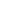 It can be made into a Google Form to collect responses.This sample should be modified as needed for interview evaluation. The  interview evaluation statements in the table below should be taken from the job description, which should also have been used for interview question development.   Posted Position Title: ____________________________________________________________________Candidate’s Name__________________________________________________________________Please indicate which of the following are true for you.  (Check all that apply) 	_____Read candidate’s resume   _____Interviewed candidate_____Attended candidate’s presentation _____Attended a meal with candidate_____Other (please explain):_____________________________________I am a member of the search committee   _____Yes    ______No Please rate the candidate on each of the following:                                             Key = E = Excellent, G = Good, N = Neutral, F = Fair, P = Poor, U = Unable to JudgeNOTE:  Place job required and desired items in the boxes below. The current text provides a SAMPLE. 				       E     G    N     F    P    U Comments: If you attended a presentation, please comment on the candidate's presentation.   Effective oral communication skillsAbility to plan, organize, and execute large events Experience in developing communication plans for engagement on digital media Ability to work collaboratively Success in working with persons from diverse backgrounds, creating a sense of belonging, and fostering a fair, objective, welcoming place to work for persons with a wide variety of personal characteristics and viewpoints.